Time off water minimises risks to goats and takes into account:•	increased risk of journeys close to the maximum time off water;•	assessment that the goats are fit for the remainder of the journey;•	climatic conditions, especially heat or cold;•	the class of goats, especially if weak, pregnant, recently having given birth, lactating or immature; and•	the nature of the intended journeyIn the absence of records, on arrival at their destination, goats are watered within the maximum time off water for their class and, if their maximum time off water is reached, spelled before commencing another journeyHUMANE DESTRUCTIONIf a goat is killed, it is done in a manner which results in rapid loss of consciousness followed by death while unconsciousGoats are only  killed by a competent person unless there is no competent person available and the person in charge considers that he is capable of killing it humanely and if it is in the welfare interest of the goat to do so..Weak, ill or injured goats are identified to the receiver and separated for rest and recovery, treatment, or humane destruction promptly.A goat which has been killed is checked to ensure that it is deadBlunt trauma is only used to kill goats less than 24 hours old and is a single blow to the head.Goats are only killed by cutting their throats if there is no firearm or captive bolt available.DURING THE JOURNEYGoats are inspected:•	on the vehicle before departure; and•	within the first hour of the journey; and•	at least every 3 hours or at each driver rest stop, whichever comes first, to assess the sheep as being fit for the journey•	each time the vehicle stops for a change of driver or vehicle; and•	at unloading;.If an inspection finds that a goat is distressed or injured, it is attended to at the first reasonable opportunityThe impact of severe weather is minimised during transportON ARRIVAL AT THE DESTINATIONThe receival yard is inspected before unloading, to ensure that there is access and sufficient space for the goats  to be unloadedThe receiver is notified of the arrival of the goats (if possible) and, if the journey was over 24 hours, provided with the records of the journeyWeak, ill or injured goats are promptly identified to the receiver and separated for rest and recovery, treatment, or destruction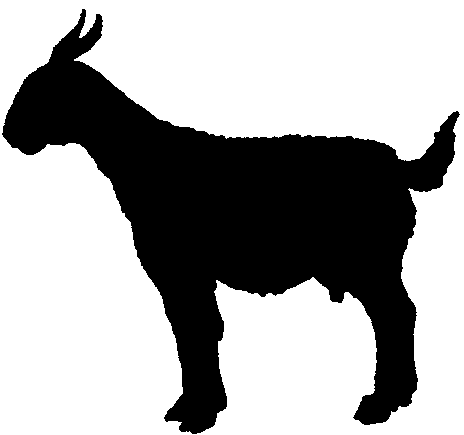 Australian Livestock TransportStandards and GuidelinesGoat Transport ChecklistThis check list applies from the time goats are assembled for transport until they are unloaded, and fed and watered or killed at their destination. It is a series of outcome statements based on Livestock Transport Standards as they apply to goats. These are the criteria that inspectors will use when they conduct a routine inspection of arrangements.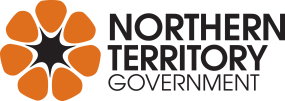   DEPARTMENT OF                                                                                                                                                                                                            PRIMARY INDUSTRY AND FISHERIESRESPONSIBILITIES AND PLANNING 	Vehicles and facilities are appropriate for goats; 	Electric prodders are not used:•	with effective airflow and 	•	on genital, anal or facial areas; orTime off food and water prior to loading is managed and, if 	•	flooring that minimises the likelihood of slipping or 	•	on goats under three months of age; orthe journey is likely to exceed 24 hours, recorded and 		falling or injury; 	•	on goats that are unable to move away; or provided to the transporter 	•	free from internal protrusions and other objects 	•	on goats visually assessed to be pregnantthat could cause injury; and 	•	excessively on a goat. If the journey is likely to exceed 24 hours, records of the 	•	with sufficient vertical clearance to minimise thedate and time of access to water, inspections and 	likelihood of injurysubsequent actions and emergency contacts are provided 	TIME OFF WATER, JOURNEYS AND SPELLSto the  transporter. These records are updated and passed	The ramp and the vehicle are properly aligned, so any gapon to the next person in charge for the duration of the	between them is narrow enough to minimise the likelihood	Transport and spell times comply with the table below and journey 	of injury during loading and unloading 	the criteria for calculating time off water and journeyduration are applied and metGoats are prepared, inspected and selected as being ‘fit for	LOADING AND OFF LOADING OF GOATSRESPONSIBILITIES AND PLANNING 	Vehicles and facilities are appropriate for goats; 	Electric prodders are not used:•	with effective airflow and 	•	on genital, anal or facial areas; orTime off food and water prior to loading is managed and, if 	•	flooring that minimises the likelihood of slipping or 	•	on goats under three months of age; orthe journey is likely to exceed 24 hours, recorded and 		falling or injury; 	•	on goats that are unable to move away; or provided to the transporter 	•	free from internal protrusions and other objects 	•	on goats visually assessed to be pregnantthat could cause injury; and 	•	excessively on a goat. If the journey is likely to exceed 24 hours, records of the 	•	with sufficient vertical clearance to minimise thedate and time of access to water, inspections and 	likelihood of injurysubsequent actions and emergency contacts are provided 	TIME OFF WATER, JOURNEYS AND SPELLSto the  transporter. These records are updated and passed	The ramp and the vehicle are properly aligned, so any gapon to the next person in charge for the duration of the	between them is narrow enough to minimise the likelihood	Transport and spell times comply with the table below and journey 	of injury during loading and unloading 	the criteria for calculating time off water and journeyduration are applied and metGoats are prepared, inspected and selected as being ‘fit for	LOADING AND OFF LOADING OF GOATSRESPONSIBILITIES AND PLANNING 	Vehicles and facilities are appropriate for goats; 	Electric prodders are not used:•	with effective airflow and 	•	on genital, anal or facial areas; orTime off food and water prior to loading is managed and, if 	•	flooring that minimises the likelihood of slipping or 	•	on goats under three months of age; orthe journey is likely to exceed 24 hours, recorded and 		falling or injury; 	•	on goats that are unable to move away; or provided to the transporter 	•	free from internal protrusions and other objects 	•	on goats visually assessed to be pregnantthat could cause injury; and 	•	excessively on a goat. If the journey is likely to exceed 24 hours, records of the 	•	with sufficient vertical clearance to minimise thedate and time of access to water, inspections and 	likelihood of injurysubsequent actions and emergency contacts are provided 	TIME OFF WATER, JOURNEYS AND SPELLSto the  transporter. These records are updated and passed	The ramp and the vehicle are properly aligned, so any gapon to the next person in charge for the duration of the	between them is narrow enough to minimise the likelihood	Transport and spell times comply with the table below and journey 	of injury during loading and unloading 	the criteria for calculating time off water and journeyduration are applied and metGoats are prepared, inspected and selected as being ‘fit for	LOADING AND OFF LOADING OF GOATSRESPONSIBILITIES AND PLANNING 	Vehicles and facilities are appropriate for goats; 	Electric prodders are not used:•	with effective airflow and 	•	on genital, anal or facial areas; orTime off food and water prior to loading is managed and, if 	•	flooring that minimises the likelihood of slipping or 	•	on goats under three months of age; orthe journey is likely to exceed 24 hours, recorded and 		falling or injury; 	•	on goats that are unable to move away; or provided to the transporter 	•	free from internal protrusions and other objects 	•	on goats visually assessed to be pregnantthat could cause injury; and 	•	excessively on a goat. If the journey is likely to exceed 24 hours, records of the 	•	with sufficient vertical clearance to minimise thedate and time of access to water, inspections and 	likelihood of injurysubsequent actions and emergency contacts are provided 	TIME OFF WATER, JOURNEYS AND SPELLSto the  transporter. These records are updated and passed	The ramp and the vehicle are properly aligned, so any gapon to the next person in charge for the duration of the	between them is narrow enough to minimise the likelihood	Transport and spell times comply with the table below and journey 	of injury during loading and unloading 	the criteria for calculating time off water and journeyduration are applied and metGoats are prepared, inspected and selected as being ‘fit for	LOADING AND OFF LOADING OF GOATSthe intended journey’.Loading density minimises risk to goats and considers their The livestock crate is inspected immediately before	class, size and body condition and horn length, the departure, to ensure that doors are closed and secured	predicted climatic conditions, the nature of the journey andthe design and capacity of the vehicle.PRE-TRANSPORT SELECTION OF GOATSGoats are segregated according to their class and size; Goats are not loaded  if they are:	general health, level of aggression; and the nature of the•	unable to bear weight on all legs; or	journey to minimise risks to their welfare.ClassMaximumtime off waterMinimumSpell durationthe intended journey’.Loading density minimises risk to goats and considers their The livestock crate is inspected immediately before	class, size and body condition and horn length, the departure, to ensure that doors are closed and secured	predicted climatic conditions, the nature of the journey andthe design and capacity of the vehicle.PRE-TRANSPORT SELECTION OF GOATSGoats are segregated according to their class and size; Goats are not loaded  if they are:	general health, level of aggression; and the nature of the•	unable to bear weight on all legs; or	journey to minimise risks to their welfare.Goats over 6 months old4836the intended journey’.Loading density minimises risk to goats and considers their The livestock crate is inspected immediately before	class, size and body condition and horn length, the departure, to ensure that doors are closed and secured	predicted climatic conditions, the nature of the journey andthe design and capacity of the vehicle.PRE-TRANSPORT SELECTION OF GOATSGoats are segregated according to their class and size; Goats are not loaded  if they are:	general health, level of aggression; and the nature of the•	unable to bear weight on all legs; or	journey to minimise risks to their welfare.Kids under 6 months old2812the intended journey’.Loading density minimises risk to goats and considers their The livestock crate is inspected immediately before	class, size and body condition and horn length, the departure, to ensure that doors are closed and secured	predicted climatic conditions, the nature of the journey andthe design and capacity of the vehicle.PRE-TRANSPORT SELECTION OF GOATSGoats are segregated according to their class and size; Goats are not loaded  if they are:	general health, level of aggression; and the nature of the•	unable to bear weight on all legs; or	journey to minimise risks to their welfare.Goats known to be morethan 14 weeks pregnant, excluding the last 2 weeks2412•	severely emaciated; or•	visibly dehydrated; or 	Goats are handled appropriately and competently. They 	Notes•	showing visible signs of severe injury or distress; or 	are: 	•	If goats are spelled for the duration stated in the•	suffering from conditions that are likely to cause 	•	not lifted by only the head, ears, horns, neck, tail or	table above, the transport process is deemed to be increased pain or distress during transport; or		hair; or	completed and another transport process can be•	blind in both eyes; or 	•	not lifted off the ground by a single leg, unless they 	undertaken.•	in the last two weeks of pregnancy (unless the time off 		weigh less than 15 kgs 	•	If goats are unloaded and provided with water for water and journey is less than four hours duration and 	•	supported and secured if lifted mechanically;		less than 4 hours, their time off water, is notthe destination is directly to another property) 	•	not thrown or dropped; 	reduced.unless under veterinary advice 	•	not unreasonably struck, punched or kicked; 	•	If water is provided for between 4 and 24 hours,•	not dragged if they can’t stand, (except for emergency 	the time for which such access was provided isGoats that are not fit to load are managed, treated or 	handling, lifting, treatment or destruction). 	deducted from the time off water.humanely destroyed promptly 	•	The time off water is calculated by adding:Dogs are not transported in the same pen as goats.	assembly time; time in a holding facility prior to TRANSPORT VEHICLES AND FACILITIES 		loading; loading; time on a vehicle; unloading; Vehicles, and facilities (holding, loading, or unloading) are	Dogs which are known to bite are muzzled when used to	holding in a handling facility during transit or at a constructed, maintained and operated in a way that 	move goats. Dogs in the vicinity of goats are kept under 	destination until water is provided.minimises risk to the welfare of goats 	control.•	severely emaciated; or•	visibly dehydrated; or 	Goats are handled appropriately and competently. They 	Notes•	showing visible signs of severe injury or distress; or 	are: 	•	If goats are spelled for the duration stated in the•	suffering from conditions that are likely to cause 	•	not lifted by only the head, ears, horns, neck, tail or	table above, the transport process is deemed to be increased pain or distress during transport; or		hair; or	completed and another transport process can be•	blind in both eyes; or 	•	not lifted off the ground by a single leg, unless they 	undertaken.•	in the last two weeks of pregnancy (unless the time off 		weigh less than 15 kgs 	•	If goats are unloaded and provided with water for water and journey is less than four hours duration and 	•	supported and secured if lifted mechanically;		less than 4 hours, their time off water, is notthe destination is directly to another property) 	•	not thrown or dropped; 	reduced.unless under veterinary advice 	•	not unreasonably struck, punched or kicked; 	•	If water is provided for between 4 and 24 hours,•	not dragged if they can’t stand, (except for emergency 	the time for which such access was provided isGoats that are not fit to load are managed, treated or 	handling, lifting, treatment or destruction). 	deducted from the time off water.humanely destroyed promptly 	•	The time off water is calculated by adding:Dogs are not transported in the same pen as goats.	assembly time; time in a holding facility prior to TRANSPORT VEHICLES AND FACILITIES 		loading; loading; time on a vehicle; unloading; Vehicles, and facilities (holding, loading, or unloading) are	Dogs which are known to bite are muzzled when used to	holding in a handling facility during transit or at a constructed, maintained and operated in a way that 	move goats. Dogs in the vicinity of goats are kept under 	destination until water is provided.minimises risk to the welfare of goats 	control.•	severely emaciated; or•	visibly dehydrated; or 	Goats are handled appropriately and competently. They 	Notes•	showing visible signs of severe injury or distress; or 	are: 	•	If goats are spelled for the duration stated in the•	suffering from conditions that are likely to cause 	•	not lifted by only the head, ears, horns, neck, tail or	table above, the transport process is deemed to be increased pain or distress during transport; or		hair; or	completed and another transport process can be•	blind in both eyes; or 	•	not lifted off the ground by a single leg, unless they 	undertaken.•	in the last two weeks of pregnancy (unless the time off 		weigh less than 15 kgs 	•	If goats are unloaded and provided with water for water and journey is less than four hours duration and 	•	supported and secured if lifted mechanically;		less than 4 hours, their time off water, is notthe destination is directly to another property) 	•	not thrown or dropped; 	reduced.unless under veterinary advice 	•	not unreasonably struck, punched or kicked; 	•	If water is provided for between 4 and 24 hours,•	not dragged if they can’t stand, (except for emergency 	the time for which such access was provided isGoats that are not fit to load are managed, treated or 	handling, lifting, treatment or destruction). 	deducted from the time off water.humanely destroyed promptly 	•	The time off water is calculated by adding:Dogs are not transported in the same pen as goats.	assembly time; time in a holding facility prior to TRANSPORT VEHICLES AND FACILITIES 		loading; loading; time on a vehicle; unloading; Vehicles, and facilities (holding, loading, or unloading) are	Dogs which are known to bite are muzzled when used to	holding in a handling facility during transit or at a constructed, maintained and operated in a way that 	move goats. Dogs in the vicinity of goats are kept under 	destination until water is provided.minimises risk to the welfare of goats 	control.•	severely emaciated; or•	visibly dehydrated; or 	Goats are handled appropriately and competently. They 	Notes•	showing visible signs of severe injury or distress; or 	are: 	•	If goats are spelled for the duration stated in the•	suffering from conditions that are likely to cause 	•	not lifted by only the head, ears, horns, neck, tail or	table above, the transport process is deemed to be increased pain or distress during transport; or		hair; or	completed and another transport process can be•	blind in both eyes; or 	•	not lifted off the ground by a single leg, unless they 	undertaken.•	in the last two weeks of pregnancy (unless the time off 		weigh less than 15 kgs 	•	If goats are unloaded and provided with water for water and journey is less than four hours duration and 	•	supported and secured if lifted mechanically;		less than 4 hours, their time off water, is notthe destination is directly to another property) 	•	not thrown or dropped; 	reduced.unless under veterinary advice 	•	not unreasonably struck, punched or kicked; 	•	If water is provided for between 4 and 24 hours,•	not dragged if they can’t stand, (except for emergency 	the time for which such access was provided isGoats that are not fit to load are managed, treated or 	handling, lifting, treatment or destruction). 	deducted from the time off water.humanely destroyed promptly 	•	The time off water is calculated by adding:Dogs are not transported in the same pen as goats.	assembly time; time in a holding facility prior to TRANSPORT VEHICLES AND FACILITIES 		loading; loading; time on a vehicle; unloading; Vehicles, and facilities (holding, loading, or unloading) are	Dogs which are known to bite are muzzled when used to	holding in a handling facility during transit or at a constructed, maintained and operated in a way that 	move goats. Dogs in the vicinity of goats are kept under 	destination until water is provided.minimises risk to the welfare of goats 	control.